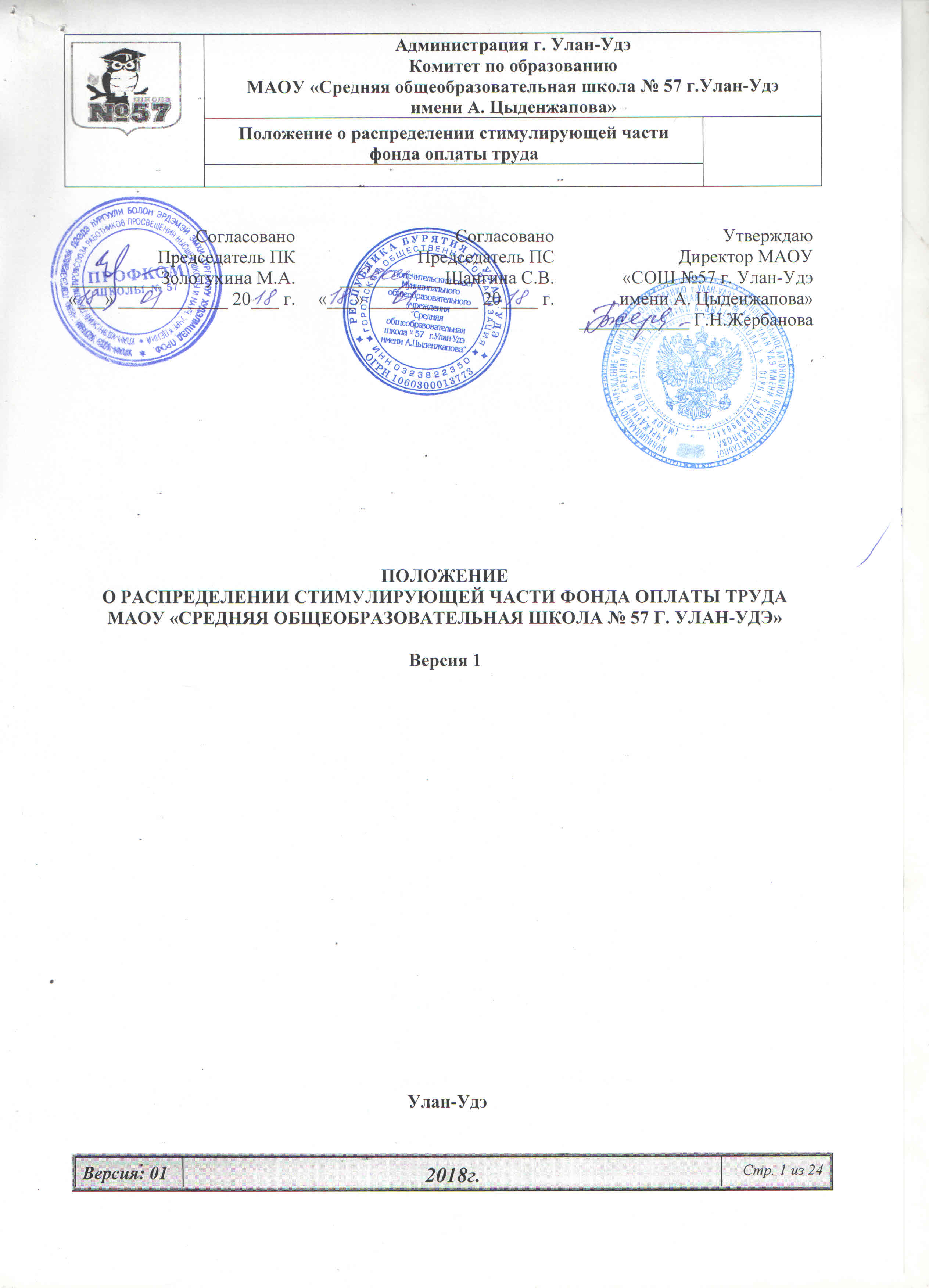 Дата введения в действие    «18» января 2018 г.,  Приказ  по МАОУ «СОШ № .Улан-Удэ имени А. Цыденжапова» № 230Настоящий документ является внутренним документом МАОУ «СОШ № . Улан-Удэ имени А. Цыденжапова»1 Общие положения1.1. Настоящее Положение разработано в целях усиления материальной заинтересованности работников МАОУ «СОШ № 57 г. Улан-Удэ имени А. Цыденжапова» в повышении качества образовательного процесса, развитии их творческой активности и инициативы. 1.2. Положение является локальным актом общеобразовательного учреждения, устанавливает критерии и порядок распределения стимулирующей части фонда оплаты труда (ФОТ) педагогических и непедагогических работников.1.3. Стимулирующие выплаты устанавливаются четыре раза в год (ежеквартально) по результатам труда работников школы за предыдущие три месяца (предыдущий квартал).1.4. Система стимулирующих выплат работникам школы включают поощрительные выплаты по результатам труда работников школы.1.5. Стимулирующая часть фонда оплаты труда школы распределяется между педагогическими  и непедагогическими работниками пропорционально фондам оплаты труда данных категорий работников школы. Основанием для стимулирования работников школы являются показатели качества и результативности их профессиональной деятельности, рассчитанные на основании критериев.1.6. В целях обеспечения государственно-общественного характера управления создается комиссия по распределению стимулирующей части фонда оплаты труда работников школы (далее – Комиссия) согласовано с первичной профсоюзной организацией.2 Организация деятельности Комиссии2.1. Комиссия создается, реорганизуется и ликвидируется приказом директора.2.2. В состав Комиссии входят члены администрации школы, руководители школьных методических объединений, члены первичной профсоюзной организации, представитель родительской общественности.2.3. Работу Комиссии возглавляет председатель. Председатель организует и планирует работу Комиссии, ведет заседания, контролирует выполнение принятых решений.2.4. Секретарь Комиссии поддерживает связь и своевременно передает всю информацию членам Комиссии, ведет протоколы заседаний, оформляет итоговый оценочный лист, выдает выписки из протоколов и (или) решений, ведет иную документацию Комиссии.2.5. Заседания Комиссии проводятся по мере необходимости, но не реже четырех раз в год.2.6. Заседание Комиссии является правомочным, если на нем присутствует не менее 2/3 ее членов.  Решение Комиссии принимается простым большинством голосов от общего количества присутствующих на заседании. Каждый член Комиссии имеет один голос. В случае равенства голосов, голос председателя является решающим.2.7. Все решения Комиссии оформляются протоколом, который подписывается всеми членами Комиссии, присутствующими на заседании, и согласовываются с председателем профкома.3 Порядок распределения стимулирующих выплат педагогическим работникам МАОУ «СОШ № 57 г. Улан-Удэ имени А. Цыденжапова»3.1. На заседаниях школьных методических объединений (4-я неделя последнего месяца отчетного периода (квартала)) работники школы представляют оценочные листы, в которых они, проведя самооценку своей деятельности и с учетом критериев и показателей качества и результативности труда, выставляют самостоятельно набранную сумму баллов. Для подтверждения своих результатов работы работники представляют копии документов (грамот, сертификатов и т.п.). При отсутствии листа самооценки руководитель методического объединения имеет право самостоятельно оформить лист самооценки на сотрудника и пред- ставить его на заседании методического объединения.Распределение стимулирующих выплат педагогическим работникам школы осуществляет Комиссия на основе анализа представленных результатов профессиональной деятельности работников по оценочным листам. По результатам анализа Комиссия вносит в оценочный лист подтвержденную сумму баллов по каждому работнику. Комиссия имеет право отправить представленные материалы на доработку и запрашивать дополнительную информацию у работников в пределах своей компетенции.3.2. Комиссия обязана ознакомить под роспись, а работники в свою очередь ознакомиться с итоговым оценочным листом.3.3. С момента ознакомления работников с оценочным листом в течение одного дня работники вправе подать обоснованное письменное заявление о несогласии с оценкой результативности их профессиональной деятельности по установленным критериям директору школы. Основанием для подачи такого заявления могут быть факты нарушения установленных настоящим Положением норм и технические ошибки, допущенные при работе со статистическими материалами.3.4. Директор школы инициирует заседание Комиссии для рассмотрения заявления работника с оценкой результативности  профессиональной деятельности. Комиссия обязана рассмотреть заявление работника и дать ему ответ по результатам проверки в течение 3 дней со дня принятия заявления. В случае установления в ходе проверки факта (фактов) нарушения норм настоящего Положения или технической ошибки Комиссия обязана принять меры для их устранения, внести изменения в итоговый оценочный лист.3.5. На основании произведенного Комиссией расчета с обоснованием после знакомства работников с итоговым оценочным листом оформляется протокол. На основании протокола оформляется приказ директора о конкретном размере выплат из стимулирующей части фонда оплаты труда каждому работнику.3.6. Размер стимулирующей части фонда оплаты труда педагогам, запланированного поквартально, делится на общую сумму баллов всех педагогов, что позволяет определить денежный вес (в рублях) каждого бала. Для получения размера стимулирующих выплат каждому педагогу за квартал показатель (денежный вес) умножается на сумму баллов каждого педагога. Указанная выплата производится ежемесячно в течение квартала.3.9. Размер стимулирующей надбавки остальным педагогическим и прочим  работникам устанавливается в процентном соотношении к окладу (должностному окладу), ставке заработной платы.4 Критерии оценки результативности профессиональной деятельности учителя школы4.1. Критерии оценки результативности профессиональной деятельности учителя устанавливаются школой самостоятельно и отражаются в настоящем Положении.  Перечень критериев может быть дополнен по предложению педагогического совета школы, первичной профсоюзной организации не чаще одного раза в год. 4.2. Критерии стимулирования учителей за победителей, призеров, участие в ежегодно проводимых традиционных мероприятиях ( в т.ч. олимпиадах, конкурсах, научно- практических конференциях и т.п.)  - баллы актуальны в течение года.5.2. Критерии стимулирования:5.2.1. Критерии стимулирования педагогов на квартал:Критерии стимулирования педагогических работников по направлению деятельности - учебная деятельностьКритерии стимулирования педагогических работников по направлению деятельности - методическая деятельность:Критерии стимулирования педагогических работников по направлению деятельности - инновационная деятельность:Критерии стимулирования педагогических работников по направлению деятельности - внеурочная деятельность:Критерии стимулирования педагогических работников по направлению деятельности – воспитательная и социальная деятельность:6.2.2 Критерии стимулирования прочих педагогических работников6.2.2.1. Размер стимулирующей надбавки прочим  педагогическим работникам, прочим  работникам устанавливается в процентном соотношении к окладу (должностному окладу), ставке заработной платы. Стимулирующие выплаты прочим педагогическим работникам производятся из фондов стимулирования школы, после утверждения комиссией представленных оценочных листов. 6.2.2.2 Основными критериями для установления  ежемесячных стимулирующих выплат являются критерии, предусмотренные в разделе 6.2.2 настоящего Положения.6.2.2.3. Максимальное количество баллов по критериям стимулирования работников соответствует 100% размеру стимулирующей надбавки. Расчет стимулирующей выплаты осуществляется в прямой пропорциональной зависимости от фактически набранного работником суммы баллов с учетом отработанных дней. Предусмотреть увеличение размера стимулирующих выплат за интенсивность, сложность, срочность, напряженность работы за отчетный период (по разным категориям до 200%):педагог-психолог, социальный педагог, педагог дополнительного образования, вожатый (до 100%);преподаватель – организатор ОБЖ (до 100%);музыкальный руководитель (до 100%);инструктор по физической культуре (до 100%);воспитатель (до 200%).   Обоснование увеличения размера стимулирующей выплаты указать в оценочном листе.6.2.2.4 Стимулирующие выплаты не устанавливаются при наличии дисциплинарного взыскания.6.2.2.5 Стимулирующие выплаты производятся по итогам прошедшего квартала ежемесячно на основании  приказа директора.Педагог-психолог, социальный педагог Педагог дополнительного образования, старший вожатый:Преподаватель – организатор ОБЖ:Музыкальный руководитель:Инструктор по физической культуре:Воспитатель:6.2.3 Критерии стимулирования прочих работников:6.2.3.1. Размер стимулирующей надбавки прочим  работникам устанавливается в процентном соотношении к окладу (должностному окладу), ставке заработной платы. Стимулирующие выплаты прочим работникам производятся из фондов стимулирования школы, после утверждения комиссией представленных оценочных листов. 6.2.3.2 Основными критериями для установления  ежемесячных стимулирующих выплат являются критерии, предусмотренные в разделе 6.2.3 настоящего Положения.6.2.3.3. Максимальное количество баллов по критериям стимулирования работников соответствует 100% размеру стимулирующей надбавки. Расчет стимулирующей выплаты осуществляется в прямой пропорциональной зависимости от фактически набранного работником суммы баллов с учетом отработанных дней. Предусмотреть увеличение размера стимулирующих выплат за интенсивность, сложность, срочность, напряженность работы за отчетный период (по разным категориям до 100%):Учебно-воспитательный персоналзаведующая библиотекой, библиотекарь (до 100%);секретарь руководителя (до 100%);лаборант кабинетов (до 100%);диспетчер образовательного учреждения (до 100%); младший воспитатель (до 100%); системный администратор (до 100%); специалист по охране труда (до 100%)Обслуживающий персонал водитель (до 150%)Обоснование увеличения размера стимулирующей выплаты указать в оценочном листе.6.2.2.4 Стимулирующие выплаты не устанавливаются при наличии дисциплинарного взыскания.6.2.2.5 Стимулирующие выплаты производятся по итогам прошедшего квартала ежемесячно на основании  приказа директора.Учебно-воспитательный персоналЗаведующая библиотекой, библиотекарь:Секретарь руководителя:Лаборант кабинетов:Диспетчер образовательного учреждения:Младший воспитатель:Специалист по охране трудаСистемный администратор:6.2.4  Критерии стимулирования работников:Обслуживающий персонал Водитель:6.2.5 Порядок стимулирующих выплат заместителям директора по учебно-воспитательной работе (УВР), воспитательной работе (ВР), по административно- хозяйственной работе (АХЧ)Критерии стимулирования заместителей директора по УВР Критерии для заместителя директора по ВРКритерии для заместителя директора по АХЧБаллБалл№ п/пКритерииДистанционное участиеОчное3.1.1.Положительная динамика результативности обучения с использованием независимой (внутришкольной) экспертизы Высокие показатели в сравнении с предыдущим периодом, стабильность и рост качества обучения по предмету, независимых тестирований, контрольных, итоговых работ; высокие результаты обучения чтению в начальных классах: соответствие уровня качества  знаний обучаемых нормативным показателям качества знанийшкольныйгородскойреспубликанский уровни 1233.1.2.Качество участия учащихся в олимпиадах, конкурсах, конференциях и т.д. разного уровня: школьный, городской, районный, республиканский, всероссийский, международный.  3.1.2.1Наличие победителей и призеров республиканской олимпиады Призер - 1Победитель – 4;1 место -3;2 место -2;3 место -1 Наличие победителей и призеров городской олимпиады Призер - 1Победитель – 4;1 место -3;2 место -2;3 место -1  Наличие победителей школьной олимпиады1 3.1.2.2.Наличие победителей и призеров других предметных олимпиад,  предметных конкурсов, смотров российского уровня24 Республиканского регионального уровней 13 городского уровня 2Качество участия: от 70% до 100% без учета призового места13.1.2.3Наличие победителей и  призеров конференций российского уровня24 Наличие       победителей       и       призеров конференций республиканскогорегионального уровней13 Наличие победителей и призеров конференций городского уровня 2Наличие          победителей          школьных конференций. Получение экспертизы городской, республиканской НПК1 3.1.3.Высокие результаты ЕГЭРезультативность ЕГЭ 70-79 баллов  – 1 балл за каждого учащегося;80-94 баллов – 2 балла за каждого учащегося;95-100 баллов – 3 балла за каждого учащегося3.1.4Высокие результаты обучающихся при независимой оценке качества (PISA, NIMSS), тестирование  (в зависимости от процента выполнения)Высокие результаты обучения ВПР ( в зависимости от уровня выполнения заданий):выше муниципального уровня;выше республиканского уровня;выше российского уровня123БаллБалл№ п/пКритерииДистанционное участиеОчное3.2.1.Разработка методических материалов, получивших  внешнюю рецензию:На уровне среднего профессионального образования/На уровне высшего профессионального образования / БРИОП13.2.2.Постоянное участие в обобщении и распространении педагогического опыта:открытые уроки, мастер-классы, презентация опыта работы,  выступления на конференциях и семинарах, участие в профессиональных конкурсах, самообразование с презентацией результатов, публикация материалов, отражающих учебно-методическую и воспитательную работу, и т.п.школьный уровеньгородской уровеньреспубликанский уровеньроссийский уровень112343.2.3Организация и апробация различных образовательных проектов на уровнеМеждународный, российскийреспубликанский, городскойшкольный уровень15105Организация работы ШМО (руководитель ШМО)Организация работы летнего лагеря (начальники ЛДП и ЛТО)523.2.4Распространение и обобщение собственного педагогического опыта  2БаллБалл№ п/пКритерииДистанционное участиеОчное3.3.1.Использование информационно- коммуникационных технологий – представление видео материала (видео урока, классного часа ит.д.), ведение электронного журнала, дневника23.3.2.Использование инновационных образовательных технологий с презентацией результатов. Разработка информационных образовательных ресурсов и их применение в профессиональной деятельности (использование собственного сайта, собственных электронных учебных пособий- учебников, тетрадей)123.3.3.Работа по авторской программе113.3.4.Наличие учебно-методического комплекса и          
контрольно-измерительных материалов по авторской     
программе                                            223.3.5.Участие в экспериментальной образовательной       
деятельности ОУ                                    113.3.6.Периодическое повышение квалификации не реже 1 раза в три года, профессиональная переподготовка.113.3.7.Активное использование здоровьесберегающих технологий в образовательном процессе, отсутствие отрицательной динамики состояния здоровья обучающихся (реабилитационные мероприятия по укреплению здоровья обучающихся с пребыванием в специализированных оздоровительных учреждениях)33.3.8.Разработка, апробация инновационных программ по изучению, углублению отдельных предметов.1БаллБалл№ п/пКритерииДистанционное участиеОчное3.4.1Руководство работой предметных кружков, клубов, центров и т.п. с презентацией результатов на различных уровнях:школьный районный, городской,республиканский, российский11233.4.2.Организация и проведение тематических мероприятий (предметные дни, недели, фестивали, гостиные и др.) с предварительным утверждением сценария комиссией, включающей учителей, родителей, учащихся и  представителей гражданских институтов.1БаллБалл№ п/пКритерииДистанционное участиеОчное3.5.1.Организация и руководство спортивной, краеведческой, туристической, патриотической, экологической работой с презентацией результатов на различных уровнях:школьный районный, городскойреспубликанский, российский11233.5.2.Участие педагога с учащимися в социально значимых акциях, проектах, сотрудничество с органами власти,  общественными организациями, другими СОШ и т.д. на различных уровнях:школьный районный, городской,республиканский, российский11233.5.3.Организация мероприятий, способствующих повышению общего культурного уровня учащихся на различных уровнях:школьный районный, городской,республиканский, российский11233.5.4.Вовлечение родителей в образовательную, инновационную, внеурочную, воспитательную и социальную деятельность с презентацией результатов на родительских собраниях и конференциях:от 60%  от 80 %свыше 95 % 1233.5.5.Работа с детьми из социально-неблагополучных семей13.5.6.Выравнивание и коррекция знаний педагогически запущенных обучающихся, обучающихся с ограниченными возможностями здоровья, вовлечение  данной категории обучающихся в общественно-полезную деятельность113.5.7.Вовлечение родительского сообщества в учебно-воспитательный процесс в условиях реализации ФГОС1N п/п Критерии (вес)Промежуток времени Показатели Максимальное количество баллов1Участие в системе мониторинга в образовательном учрежденииЕжеквартальноУчастие в  проведенных мониторинговых исследований52Дополнительная психолого- просветительская работа с детьми, родителями, педагогическим коллективом (тренинги, семинары, беседы по запросу и т.д.) в рамках дней открытых дверей, внеплановых родительских собранийЕжеквартальноПроведенные мероприятия53Организация, проведение и участие в мероприятиях различного уровня, повышающих авторитет и имидж школы (семинары, конференции, круглые столы и т.д.)ЕжеквартальноПроведенные мероприятия; качество проведенных мероприятий34Активное участие в организации работы общественных органов, участвующих в управлении школы (управляющий совет, органы ученического самоуправления, совет профилактики и др.)ЕжеквартальноРабота общественных органов15Разработка и реализация программ по профилактике асоциального поведения (профилактика табакокурения, наркомании, суицидального поведения и т.д.)ЕжеквартальноПрограммы реализуются 36Создание и регулярное пополнение сайта, регулярное обновление стендаЕжеквартальноРабота сайта17Разработанная методическая продукция, обеспечивающая развитие образовательного процессаЕжеквартальноНаличие методической продукции38Наличие публикаций в периодических изданиях, сборниках различного уровня по распространению педагогического опытаЕжеквартальноНаличие публикаций5ИтогоИтогоИтогоИтого26N п/п Критерии (вес)Промежуток времени Показатели Максимальное количество баллов1Разработанная методическая продукция, обеспечивающая развитие образовательного процессаЕжеквартальноНаличие методической продукции32проведение мастер-классов, презентаций, выступления на МО, педсоветах, конференциях, форумах, семинарах и др.;ЕжеквартальноПроведенные мероприятия33Результаты участия в конкурсах профессионального мастерстваЕжеквартальноРезультат34Наличие публикаций в периодических изданиях, сборниках различного уровня по распространению педагогического опытаЕжеквартальноНаличие публикаций55Организация на высоком уровне массовых мероприятийЕжеквартальноПроведенные мероприятия; качество проведенных мероприятий56Создание и регулярное пополнение сайта, регулярное обновление стендаЕжеквартальноРабота сайта17Результаты работы с детьми из социально неблагополучных семейЕжеквартальноКоличество обучающихся, качество работы38Работа с родителямиЕжеквартальноПроведенные мероприятий3ИтогоИтогоИтогоИтого26N п/п Критерии (вес)Промежуток времени Показатели Максимальное количество баллов1Обеспечение и совершенствование материально-учебной базы, соблюдение обучающимися правил безопасности при проведении занятий  по курсам ОБЖ, обеспечение сохранности имуществаЕжеквартальноОтсутствие нарушений правил безопасности32Участие в научно-практических конференциях, олимпиадах, конкурсах и т.д.ЕжеквартальноУчастие в мероприятиях13Взаимодействие с заинтересованными учреждениями и организациями по вопросам обеспечения безопасности жизнедеятельности, допризывной подготовки и ГО, медицинского обследования юношей допризывного возрастаЕжеквартальноПроведенные мероприятия с партнерами34Подготовка и проведение командно-масштабных , тактико-специальных учений и других мероприятий по ГОЕжеквартальноКоличество мероприятий3ИтогоИтогоИтогоИтого10N п/п Критерии (вес)Промежуток времени Показатели Максимальное количество баллов1результативность участия воспитанников в конкурсах, фестивалях и т.п. (зависимости от уровня);ЕжеквартальноРезультаты52Отсутствие обоснованных обращений родителей по поводу конфликтных ситуаций;ЕжеквартальноОтсутствие необоснованных обращений13Применение инновационных педагогических технологий, авторских программЕжеквартальноРеализация технологий, программ34Активное взаимодействие с родителями просвещающего характераЕжеквартальноПроведенные мероприятия35Качественная подготовка и проведение детских праздников, досугов, развлечений;ЕжеквартальноПроведенные мероприятия; качество проведенных мероприятий56Участие в работе творческой группы педагогов дошкольных групп, активное участие в организационно-педагогической работеЕжеквартальноКоличество мероприятий3ИтогоИтогоИтогоИтого20N п/п Критерии (вес)Промежуток времени Показатели Максимальное количество баллов1Обеспечение режима соблюдения норм и правил техники безопасности в процессе воспитательно-образовательной работы в дошкольных группахЕжеквартальноОтсутствие нарушений32организация и проведение совместных мероприятий детей и родителей, педагогов дошкольных группЕжеквартальноПроведенные мероприятия; качество проведенных мероприятий53Результативность участия в городских и республиканских спортивных конкурсахЕжеквартальноРезультат54Участие в работе творческой группы педагогов дошкольных групп, активное участие в организационно-педагогической работеЕжеквартальноПроведенные мероприятия45Персональное участие в проведении мероприятий, повышающих авторитет и имидж учреждения  (акции, конкурсы, выставки, дни открытых дверей, публикации в СМИ)ЕжеквартальноУчастие в  мероприятиях3ИтогоИтогоИтогоИтого20N п/п Критерии (вес)Промежуток времени Показатели Максимальное количество баллов1Результативность участия воспитанников в конкурсах, фестивалях и т.п. (зависимости от уровня).ЕжеквартальноРезультат52Отсутствие обоснованных обращений родителей по поводу конфликтных ситуаций.ЕжеквартальноОтсутствие необоснованных обращений33Наличие публикаций в периодических изданиях, сборниках различного уровня по распространению педагогического опытаЕжеквартальноНаличие публикаций54Выступление на конференциях, форумах семинарах и т.п. (в зависимости от уровня)ЕжеквартальноУчастие в мероприятиях35Снижение или стабильный уровень заболеваемости воспитанниковЕжеквартальноМониторинг воспитанников16Участие в работе творческой группы педагогов дошкольных групп, активное участие в организационно-педагогической работе.ЕжеквартальноКоличество мероприятий37Участие в конкурсах по благоустройству участков территории школыЕжеквартальноКоличество мероприятий28Эффективный контроль своевременной оплаты родителями посещения ребенком дошкольной группыЕжеквартальноПоложительная динамика39Подготовка и проведение мероприятий разного уровня на базе дошкольных групп, направленных на распространение инновационного опыта работыЕжеквартальноКоличество мероприятий5ИтогоИтогоИтогоИтого30N п/п Критерии (вес)Промежуток времени Показатели Максимальное количество баллов1Оперативность в исполнении решений органов самоуправления школойЕжеквартальноСвоевременное выполнение12Инициатива и реализация творческих идей по развитию школы, проявление личной инициативы, внесение предложений о способах решения насущных проблемЕжеквартальноПроведенные мероприятия33Систематическое проведение мероприятий, направленных на популяризацию детской юношеской литературы, на ознакомление педагогов с новинками педагогической литературыЕжеквартальноПроведенные мероприятия34Уровень читательской активности обучающихсяЕжеквартальноДинамика роста числа обучающихся – читателей 25Совместная деятельность с учителями по пропаганде чтения как формы культурного досугаЕжеквартальноПроведенные мероприятия по пропаганде чтения36Проведение библиотечных уроковЕжеквартальноПроведенные уроки37Активное использование информационно-коммуникационных технологий в работе, накопление и развитие банка медиа продукции, оказание помощи обучающимся и учителям в использовании электронных образовательных ресурсов в учебном процессеЕжеквартальноПоложительная динамика 38Сохранность и пополнение библиотечного фонда школы, своевременное оформление подписки на необходимые периодические изданияЕжеквартальноПоложительная динамика2ИтогоИтогоИтогоИтого20N п/п Критерии (вес)Промежуток времени Показатели Максимальное количество баллов1Использование информационных технологий в ведении учета и создании базы данных сетевых показателей, архивном учёте и делопроизводствеЕжеквартальноИспользование широкого набора компьютерных программ52Увеличение объема работы; напряженность и интенсивность работыЕжеквартальноИспользование разнообразной оргтехникой53Своевременная и качественная подготовка школьной документацииЕжеквартальноИспользование широкого набора компьютерных программ34Выполнение номенклатурных требований в ведении делопроизводстваЕжеквартальноОтсутствие замечаний комиссий различного уровня25Работа по подготовке общих собраний, заседаний советовЕжеквартально16Консультация работников школы по вопросам составления различных документов, работа с архивомЕжеквартально27Оценка соответствия требованиям ГОСТ школьной документацииЕжеквартальноОтсутствие замечаний комиссий различного уровня2ИтогоИтогоИтогоИтого20N п/п Критерии (вес)Промежуток времени Показатели Максимальное количество баллов1Подготовка и участие в демонстрационных опытах, проводимых на урокахЕжеквартальноОтсутствие замечаний зав. кабинетом22Содержание рабочих помещений в надлежащем санитарно-гигиеническом состоянииЕжеквартальноОбеспечение соблюдения требований охраны труда и ТБ, пожарной и электробезопасности33Содержание в исправном состоянии лабораторного оборудованияЕжеквартальноСоответствие оборудования инвентаризационным описям и условия хранения24Строгое соблюдение правил техники безопасности и охраны трудаЕжеквартальноОбеспечение соблюдения требований охраны труда и ТБ, пожарной и электробезопасности35Активное участие в проводимых мероприятиях школыЕжеквартальноПроведенные мероприятия5ИтогоИтогоИтогоИтого15N п/п Критерии (вес)Промежуток времени Показатели Максимальное количество баллов1Качественное составление расписания занятий и осуществление оперативного регулирования образовательного процессаЕжеквартальноОтсутствие замечаний со стороны зам. директора УВР32Осуществление оперативного контроля за ходом образовательного процесса, обеспечение рационального использования учебных кабинетовЕжеквартальноОтсутствие замечаний со стороны зам. директора УВР53Обеспечение соблюдения санитарных норм и правил при составлении расписания учебных занятийЕжеквартальноОтсутствие замечаний со стороны зам. директора УВР54Обеспечение рационального использования современных электронных средств оперативного управления образовательным процессомЕжеквартально2ИтогоИтогоИтогоИтого15N п/п Критерии (вес)Промежуток времени Показатели Максимальное количество баллов1Отсутствие замечаний во время проведения контрольных мероприятийЕжеквартальноОтсутствие замечаний22Отсутствие предписаний и обоснованных жалоб в части организации охраны жизни и здоровья воспитанниковЕжеквартальноОтсутствие предписаний и обоснованных жалоб23Отсутствие обоснованных обращений родителей по поводу конфликтных ситуацийЕжеквартальноОтсутствие обоснованных обращений родителей14Активная подготовка к конкурсам, мероприятиям, оформление учреждения, участие в детских праздникахЕжеквартальноУчастие в проведенных мероприятия55Участие в конкурсах по благоустройству участков территории дошкольных групп;ЕжеквартальноУчастие в проведенных мероприятиях26Посещаемость дошкольных группЕжеквартальноПоложительная  динамика27Соблюдение графика смены постельного белья на группахЕжеквартально1ИтогоИтогоИтогоИтого15N п/п Критерии (вес)Промежуток времени Показатели Максимальное количество баллов1Своевременная разработка локальных актов по охране труда, пожарной и электробезопасности, антитеррористической защищенности учебного процесса в школе с учетом требований действующего законодательства и др. нормативных актов.ЕжегодноНаличие документации22Материально-техническая, ресурсная обеспеченность учебно-воспитательного процесса, в том числе за счет внебюджетных средств (учебное оборудование, информационно-методическое обеспечение образовательного процесса), в соответствии всем требованиям санитарных норм и норм безопасностиЕжеквартальноВсе требования соблюдены23Контроль за своевременностью проведения медицинских осмотров сотрудников и обучающихся в школе.ЕжегодноСвоевременное прохождение медосмотра24Отсутствие обоснованных жалоб со стороны участников образовательного процесса по вопросам комплексной безопасности.ЕжеквартальноОтсутствие25Количество пунктов предписаний или замечаний, выданных органами административных инспекций, МВД, ФСБ в отношении вопросов безопасностиОтсутствие26Разработка и введение в действие инструктажа по ОТ, своевременное их обновлениеЕжегодноНаличие документации27Обеспечение выполнения всех требований техники безопасности и охраны труда.Все требования техники безопасности и охраны труда соблюдаются. Регулярно проводятся необходимые инструктажи и проверки знаний т/б58Разработка методических рекомендаций по проведению классных часов по профилактике   различных аспектов безопасности. Наличие соответствующих записей в классных журналах и дневниках обучающихся с подписью родителей.3ИтогоИтогоИтогоИтого20N п/п Критерии (вес)Промежуток времени Показатели Максимальное количество баллов1Качественное и своевременное обновление сайта школы Ежеквартально Обновление сайта согласно Положения о сайте школы32Отсутствие обоснованных жалоб работников школы на ненадлежащее выполнение функциональных обязанностей ЕжеквартальноОтсутствие жалоб23Осуществление технической и программной поддержки пользователей, консультирование пользователей по вопросам работы локальной сети и программ, составление инструкции по работе с программным обеспечением и доведение их до сведения пользователей.ЕжеквартальноВыполненная работа54Принятие мер по восстановлению работоспособности локальной сети при сбоях или выходе из строя сетевого оборудования. Выявление ошибки пользователей и программного обеспечения и принятие мер по их исправлению.ЕжеквартальноВыполненная работа55Осуществление антивирусной защиты локальной вычислительной сети. Подготовка предложения по модернизации и приобретения сетевого оборудования. ЕжеквартальноВыполненная работа36Информирование непосредственного руководителя о случаях нарушения правил пользования локальной вычислительной сети и принятия мер.ЕжеквартальноВыполненная работа2ИтогоИтогоИтогоИтого20N п/п Критерии (вес)Промежуток времени Показатели Максимальное количество баллов1Обеспечение исправного технического состояния автотранспортаЕжеквартальноОтсутствие замечаний со стороны зам. директора по АХЧ53Своевременное прохождение медицинского освидетельствованияЕжеквартальноОтсутствие замечаний со стороны зам. директора по АХЧ24Обеспечение безопасности перевозки обучающихсяЕжеквартальноОтсутствие замечаний со стороны зам. директора по АХЧ55отсутствие ДТП, замечанийЕжеквартальноОтсутствие замечаний со стороны зам. директора по АХЧ36Своевременное прохождение техосмотра в ГИБДДЕжеквартальноОтсутствие замечаний со стороны зам. директора по АХЧ37Своевременное оформление путевых листовЕжеквартальноОтсутствие замечаний со стороны зам. директора по АХЧ2ИтогоИтогоИтогоИтого20N п/п Направление деятельности Критерии (вес)Промежуток времени Показатели Максимальное количество баллов1Учебная деятельность Полнота реализации образовательных программЕжеквартальноОбразовательные программы реализуются в полном объеме 251Учебная деятельность Организация и проведение семинаров, совещаний по вопросам повышения качества образования, городских, школьных  мероприятий со школьниками Участие и результативность обучающихся в олимпиадах, НПК и т.д.ЕжеквартальноКоличество проведенных мероприятий, качество проведенных мероприятий 20301Учебная деятельность Участие в инновационной деятельности, ведение экспериментальной работы, разработка и внедрение авторских программ, выполнение программ углубленного и расширенного изучения предметов ЕжеквартальноПоложительная динамика, количество классов 201Учебная деятельность Выполнение всеобуча, отсутствие нарушений уч-ся режима обучения (отсутствие или снижение количества обучающихся, не посещающие учебные занятия по неуважительным причинам)ЕжеквартальноОтсутствие необучающихся, положительная динамика 201Учебная деятельность Доля педагогов, использующих информационно-коммуникативные технологии обучения ЕжеквартальноПоложительная динамика 152Работа с кадрами Наличие и количество в образовательной организации работников, имеющих 1, высшую квалификационную категориюЕжеквартальноПоложительная динамика 502Работа с кадрами Стабильность педагогического коллектива, сохранение молодых специалистов ЕжеквартальноПоложительная динамика 503Управленческая деятельностьОтсутствие обоснованных обращений граждан по поводу конфликтных ситуаций и уровень их решения ЕжеквартальноОтсутствие обращений 303Управленческая деятельностьОбъемы привлечения внебюджетных, в т.ч. грантовых и спонсорских ср-в, организация представления доп. услуг Ежеквартально Положительная динамика 25ИтогоИтогоИтогоИтогоИтого285N п/п Направление деятельности Критерии (вес)Промежуток времени Показатели Максимальное количество баллов1Воспитательная деятельностьУчастие и результативность обучающихся в конкурсах, фестивалях, спортивных соревнованиях и т.д.Ежеквартально302Социальная деятельностьВысокий уровень организации в каникулярное и внеучебное время отдыха  обучающихся, совершенствование форм и содержания отдыха и оздоровления детей и подростковЕжеквартальноПоложительная динамика252Социальная деятельностьЗанятость обучающихся во внеурочное времяЕжеквартальноПоложительная динамика252Социальная деятельностьРабота с детьми, оказавшимися в трудной жизненной ситуацииЕжеквартальноКоличество обучающихся, качество мероприятий503Управленческая деятельностьУчастие в инновационной деятельности, ведение экспериментальной работы, разработка и внедрение авторских программ, выполнение программ углубленного и расширенного изучения предметовЕжеквартальноПоложительная динамика, количество классов203Управленческая деятельностьОтсутствие обоснованных обращений граждан по поводу конфликтных ситуаций и уровень их решения ЕжеквартальноОтсутствие обращений 303Управленческая деятельностьОбъемы привлечения внебюджетных, в т.ч. грантовых и спонсорских ср-в, организация представления доп. услуг Ежеквартально304Сохранение здоровья учащихся в школеОрганизация обеспечения учащихся горячим питанием ЕжеквартальноКоличество учащихся 304Сохранение здоровья учащихся в школеОрганизация и проведение мероприятий, способствующих сохранению и восстановлению психического и физического здоровья учащихся (праздники здоровья, спартакиады, дни здоровья, туристические походы, военно-полевые сборы и т.д.) Ежеквартально Качественный уровень мероприятий 50ИтогоИтогоИтогоИтогоИтого290N п/п Направление деятельности Критерии (вес)Промежуток времени Показатели Максимальное количество баллов1Учебная деятельностьКачественная организация работы по развитию материально- технической базы школыЕжеквартально201Учебная деятельностьЭффективность использования материально- технической базыЕжеквартально202Создание условий для осуществления учебно-воспитательного процессаОбеспечение санитарно-гигиенических условий процесса обучения в соответствии с нормами СанПиН (температурный, световой режим, режим подачи питьевой воды и т.д.)Ежеквартально202Создание условий для осуществления учебно-воспитательного процессаОбеспечение выполнения требований пожарной и электробезопасности, охраны труда, техники безопасности, выполнение необходимых объемов текущего и капитального ремонтаЕжеквартально202Создание условий для осуществления учебно-воспитательного процессаОбеспечение антитеррористической безопасностиЕжеквартально102Создание условий для осуществления учебно-воспитательного процессаУчастие в устранении аварий203Работа с кадрамиОрганизация медицинских осмотров работниковЕжеквартально153Работа с кадрамиРабота с медицинскими книжками работниковЕжеквартально154Социальная деятельностьЭффективная работа по привлечению социальных партнеров к развитию материально- технической базы школыЕжеквартально255Управленческая деятельностьВысокое качество подготовки и организации ремонтных работЕжеквартально355Управленческая деятельностьОформление правоустанавливающих документовЕжеквартально30ИтогоИтогоИтогоИтогоИтого230